广汽研究院2018年博士招聘启事广汽研究院简介广汽研究院成立于2006年，作为广汽集团的技术管理部门和研发体系枢纽，负责新产品、新技术的规划和重大研发工作具体实施。广汽研究院已建造国内一流、国际先进的研发设施，包括整车、动力总成、新能源等15类实验室和1间含焊接、涂装、总装、机加工的试制工厂，以及1条汽车调校专用试验场；拥有国家级企业技术中心（2015年评价排名全国第10，位列全国各行各业1100多家同级中心前1%）、国家级工业设计中心、海外高层次人才创新创业基地、博士后科研工作站、院士工作站等创新平台；研发人员逾3500人，拥有国家千人计划、中国汽车优秀科技人才等高级专家数十人。在产品开发方面，始终坚持自主正向开发，建成G-CPMA广汽跨平台模块化架构，具备较为完整的整车和整机开发能力。截至2018年1月，已有2大系列18款整车产品开发上市，其中传祺GS8、GS4等明星车型销量呈爆发式增长，成为“现象级”车型。此外，新能源汽车已掌握纯电动、插电式、混动产品开发技术；无人驾驶汽车具备全天候全路况自主行驶能力。在技术创新方面，以“电动化、智联化、轻量化、情感化”为重点突破口，着力推进“2510”技术创新战略实施。其中，新能源汽车领域，全力打造2大平台，努力实现5大技术引领和4个阶段目标，2025年全系车型实现电动化；智能驾驶领域，以产业化为目标逐步实现智能驾驶技术的量产，计划2020年实现L3级高速公路自动驾驶，同时实现全自动泊车功能。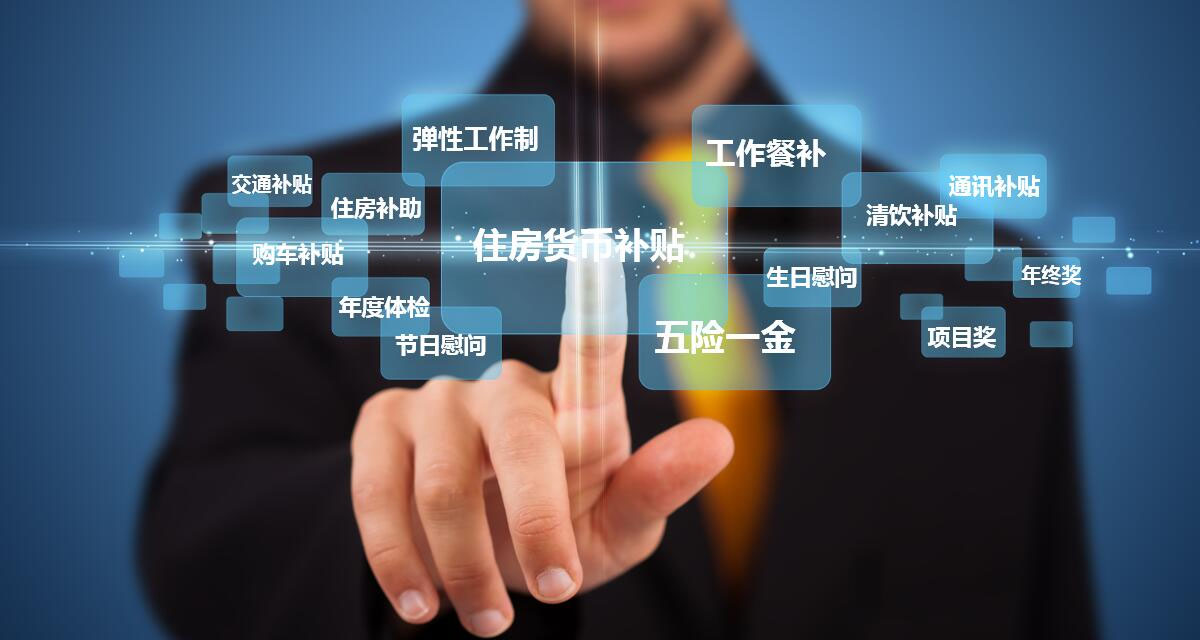 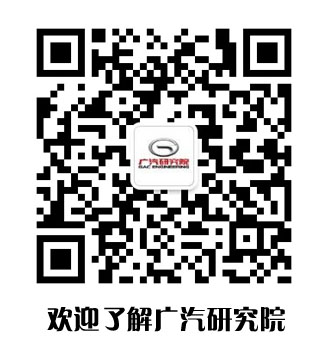 广汽研究院将打造“国内领先、国际先进”汽车研发机构，具备与国际同类机构同台竞技的能力。十三五期间，完成20~30款车型开发，涵盖A0/A/B/C/新能源，支撑广汽自主品牌实现2020年100万销量目标，助力将广汽传祺打造成世界级中国汽车品牌！招聘联系人：孙女士    020-22933731简历投递邮箱：sunqianqi@gaei.cn、gaeihr@163.com投递简历时请注明投递的方向，谢谢！广汽研究院期待您的加入！广汽研究院2018年博士人才需求表序号研发方向岗位名称主要职责任职要求1智能网联-智能驾驶前瞻网络主要参与技术创新项目车载以太网、新一代网络架构等项目开发，负责新的车载网络系统架构以及通信技术的研发、应用1.博士学历，计算机、网络工程专业方向2.熟悉网络通信的原理和技术，精通以太网IEEE802.3系列协议2人工智能算法开发主要参与自动驾驶项目中人工智能算法的开发1.负责人工智能、深度学习领域的研发工作,开展自动驾驶深度学习平台研发2.负责深度学习、强化学习、迁移学习等技术在自动驾驶领域的应用3.追踪、引入国际前沿技术，攻克技术难题4.负责人工智能算法在自动驾驶量产落地的引领和推动1.博士学历，熟悉人工智能算法在自动驾驶的应用2. 熟悉机器学习及深度学习，如MobileNet、Vgg、GoogleNet、SVM、Adaboost、决策树等3.熟悉TensorFlow、Theano、Caffe深度学习框架，熟悉RNN、CNN、DBN、LSTM网络及其搭建、调优方法3智能驾驶运动控制极限工况下的轨迹安全判断、横向控制等1.负责运动控制算法的前瞻研究及项目工作2.负责智能驾驶汽车的运动控制算法的设计开发、仿真、优化3.负责基于车辆运动学和动力学的运动控制领域的技术难点攻关1.博士学历，车辆工程、自动化、控制科学与工程、交通工程、计算机等相关专业，同时具备汽车及控制知识背景的优先2.熟悉PID、模糊控制、MPC等控制理论和算法，熟悉智能驾驶/ADAS的相关仿真工具，如Carmaker、Prescan、Carsim等4决策规划面向l3级自动驾驶汽车系统融合智能算法的路径规划软件开发/面向L4及以上自动驾驶系统的基于智能算法的路径规划软件开发1.博士学历，车辆工程、机器人、自动化、计算机科学等相关专业背景2.精通C/C++、Python、Matlab等编程语言，有Carmaker、Prescan及其他相关开发软硬件经验者优先3.精通智能驾驶汽车或机器人系统中的路径规划、行为决策机制等相关算法5智能网联-电子电器系统集成系统分析车辆空调系统前瞻技术研究，如热泵系统、电池直冷系统、新型工质等相关技术的研究与开发1.博士学历,制冷、热能工程、机电或车辆工程相关专业，热能与动力工程优先2、有过完整的制冷、热能、热传等领域课题者优先6信息交互系统人机交互系统用户需求研究，统筹规划信息交互系统以及数字座舱系统技术方案博士学历，熟练掌握汽车电气原理和设计方法7EMC集成设计EMC相关的创新研究博士学历，电子或电磁兼容相关专业8电子电气架构参与下一代电子电气架构或网络架构的规划负责下一代架构相关的系统设计博士学历，电子或汽车相关专业9ECU诊断责任工程师负责ECU诊断设计的优化参与智能制造相关能力建设博士学历，电子或汽车相关专业10新能源汽车-电池研发电芯开发参与开发和设计动力电池单体及相关材料1.博士学历，材料、电化学等相关专业2.有电池材料、电芯设计等项目与课题的经验和背景，熟悉锂电池开发流程、对锂电产业信息熟悉。11革新技术参与革新类电池技术的开发1.博士学历，材料、电化学、机电等相关专业2.有革新类电池材料、电芯设计、制备设备等项目与课题的经验和背景，熟悉革新类电池特性与发展方向。12新能源汽车-部件开发算法开发混动控制算法开发，功能安全算法开发，故障诊断策略研究1.博士学历，汽车专业、控制类专业2.十分熟悉软件开发流程13需求分析混动系统需求分析、电控系统架构设计、功能安全需求分析汽车专业、控制类专业博士,有相关的电控产品开发经验，十分熟悉软件开发流程14标定整车控制系统实车标定与策划、标定数据评审、标定体系建设汽车专业、控制类专业博士,有电控产品开发经验，十分熟悉软件开发流程15液压系统设计液压系统控制方向的研究1.博士学历，新能源汽车电动系统及核心零部件总成的相关专业2.熟悉了解新能源汽车电动系统和变速器的液压设计基础；16性能开发新能源传动系统性能仿真、性能评价的研究和技术攻关博士学历，有相关的新能源车传动系统性能仿真、性能评价经验17耦合传动设计新能源传动参数匹配仿真、构型分析相关的研究和技术攻关博士学历，有相关研发经验18结构集成新能源传动系统总成设计的研究和技术攻关博士学历，有相关研发经验19电机系统成新能源车电机系统及零部件的技术攻关和相关研究工作1. 博士学历，电机与电器、机械专业2. 精通电机系统电机电磁设计，电机系统结构设计3. 熟悉电机系统振动噪音理论和部件开发优先、有电机行业从业经历优先20温控部件新能源车电动温控系统及其零部件的设计开发和相关技术攻关1.博士学历，汽车、热管理或机械相关专业2.精通新能源温控系统设计，温控零部件设计21新能源汽车-电池集成及验证BMS负责同步开发与自主开发的BMS（电池管理系统）的集成设计、BMS系统测试、电池包级应用/动力电池均衡模块开发动力电池软件开发相关专业的博士，从事课题为动力电池BMS软件开发方向22系统负责同步开发与自主开发的BMS（电池管理系统）的集成设计、需求规范制定、相关测试标准和功能安全等级拆解分析规范的制定博士学历，动力电池系统集成设计开发相关经验23机电热负责同步开发和自主开发的BMS电气系统集成匹配计算、安全等级定义和划分，热管理系统的功能设计、需求规范拆解和相关测试标准博士学历，动力电池电气系统、热管理系统相关专业24燃料电池专业总师负责燃料电池系统及关键部件、燃料电池电堆及关键材料的开发与验证1.博士学历，机械、控制、电化学、材料、热设计、车辆工程、电气、自动化等相关专业，有燃料电池和传统发动机开发相关经验2. 具有燃料电池系统及关键部件、燃料电池电堆及关键材料、或车载供氢系统等的开发经验25燃料电池电堆组织电堆的重点技术课题攻关1.博士学历，机械、控制、电化学、材料、热设计、车辆工程、电气、自动化等相关专业2.有过相关的研发经历26燃料电池辅件燃料电池辅件的重点技术课题攻关1.博士学历，机械、控制、电化学、材料、热设计、车辆工程、电气、自动化等相关专业2.有过相关的研发经历27燃料电池电控工程师燃料电池电控系统的重点技术课题攻关1.博士学历，机械、控制、电化学、材料、热设计、车辆工程、电气、自动化等相关专业2.有过相关的研发经历28新能源汽车-系统集成系统集成责任工程师GMC、P2、THS等系统方案制定及系统开发，电池集成及热管理相关工作车辆工程专业或机械设计专业博士，从事混合动力车型动力总成设计课题或从事电池热管理设计或发动机热管理设计29大数据责任工程师新能源大数据监控及分析项目信息管理或计算机等专业博士，从事数据相关性分析、人工智能自学习等课题30系统匹配分析1.负责新能源能量管理分析及高效策略开发。2.负责新能源车型的动力性、经济性以及驾驶性等的性能开发和分析计算；车辆工程专业博士，从事新能源车能耗分析与提升相关课题31功能安全1.电动系统失效分析。2.电动系统功能安全相关设计开发；车辆工程专业或电力专业博士，从事过新能源车辆电动系统或电机等设计的功能安全相关课题的研究32底盘强度耐久1.传动系统零部件台架DV耐久规范研究2.差减速器总成（包含齿轮）、球笼万向节、轮毂轴承、驱动轴/传动轴耐久分析方法及相对应的评价体系研究3.传动系统噪音相关问题的计算与试验研究1.博士学历，车辆工程、力学相关专业优先2.具有汽车传动系统耐久性开发工作经验优先33转向系统设计1.承担转向系统创新项目开发2.转向系统电控软硬件开发、无人驾驶转向系统、转向系统功能安全开发1.博士学历2.转向系统电控相关从业经验或课题经验34轮胎设计负责解决车轮系统相关复杂的跨领域专业课题1.博士学历，专业研究方向为车轮和轮胎相关2.主责过1个以上本专业领域内的重大创新科技项目35制动系统设计1.制动距离性能提升2.EBCS的全液压制动系统开发；3.线控制动技术研究。博士学历，车辆工程相关专业，有相关专业研究经验36制动器设计1. 负责制动器零部件设计、开发、认可工作和承担制动器总成设计开发工作和技术攻关2.负责针对制动噪音、抖动等疑难问题机理分析及优化措施博士学历，车辆工程相关专业，有相关专业研究经验37车身工程部车身性能研究承担产品开发和技术创新项目的车身性能研究和对标统筹管理1、博士学历，有主机厂相关工作经验优先2、车辆工程和力学相关专业优先38性能集成分析1.车身结构轻量化优化分析2.车身概念设计、拓扑优化相关工作。1.具备轻量化分析研究工作经验。2.具备多目标优化理论基础。3.力学专业优先。39动力总成技术研发流构耦合仿真1.统筹发动机附件系统流构耦合领域仿真任务2.参与燃油晃动噪音控制技术研究，负责该课题中流构耦合技术攻关。1.博士学历，有汽车相关知识和背景2.有流构耦合仿真经验优先40冷却系统（热管理方向）1.整车架构下动力总成热管理技术带头人2.参与冷却系统精确匹配技术研究，负责该课题热管理仿真模型搭建及试验验证，攻关冷却精确仿真技术3.负责新能源车型排气余热回收技术研究1.工程热物理过程，流体和燃烧，热能利用，动力性经济性，排放控制相关专业博士学位2.对工程热物理，（计算）流体力学有较高造诣，并发动机性能，燃烧，排放、EMS控制有一定了解；41进排气声学开发（声学开发方向）1、统筹进排气系统声学开发，组织开展相关试验验证和仿真工作2、主导进排气声品质课题研究。1.博士学历，有汽车相关专业知识和背景2.有声学开发仿真经验优先42整车集成空气动力学主要参与CFD分析精度提升及湍流模型标定；研发项目中低风阻车型开发博士学历，流体力学、计算流体力学、车辆工程等相关专业优先43节能技术主要负责编制年度节能2510技术创新课题规划以及完成年度各项节能专项课题博士学历，有节能领域相关工作经验优先44NVH车身NVH1.车身整车相关NVH问题识别及优化方案设计2. 车身NVH相关先导技术研究博士学历，有相关的研发经历45风噪NVH1. 风噪相关NVH问题识别及优化方案设计2. 风噪NVH相关先导技术研究博士学历，有相关的研发经历46声学包NVH1、整车隔声问题识别及优化方案设计2、整车声学包NVH性能目标分解技术研究；3、整车声学包材料声学特性研究；4、整车声学包轻量化研究。博士学历，有相关的研发经历47悬置NVH悬置系统课题的研究，如研究悬置动刚度特性、拉杆特性对整车怠速、加速及路振方面的影响博士学历，博士期间主导悬置课题相关工作，博士论文与悬置系统性能相关,有很好的独立推动难点问题攻关的能力48路噪及底盘NVH参与路面振动精工及创新项目等博士学历，有相关研究经历者优先49声品质NVH1.整车音响声品质主客观评价与优化方案设计；2.整车车内小尺度空间声学特性分析研究；3.扬声器声场优化设计；4.车内声品质相关先导技术研究博士，声学专业，具有建筑声学与电声学模型的建模仿真与分析优化能力，有很好的独立推动难点问题的攻关能力50试验认证性能试验车辆性能开发，驾驶性开发，车辆客观性能数据与主观评价关联性研究，提升车辆平顺性研究（包括仿真分析），车辆悬架系统部件性能对车辆动力学影响分析等1.博士学历，对整车性能试验工作兴趣浓厚2.对汽车行业发展趋势及车辆动力学有深刻理解；3.掌握汽车平顺性、操控性、制动性、驾驶性等技术发展规划51商品性评价顾客需求调查，人机及操作研究，未来汽车发展趋势研究，驾驶性提升改善1.博士学历，对整车商品性评价工作兴趣浓厚2.对汽车行业发展趋势及顾客感知品质有深刻理解3.掌握IQS或AUDIT评价技术发展规划相关知识，优秀的数据分析以及解决指导能力52底盘系统试验车辆动力学性能研究，运用试验和仿真的手段开展悬架弹性阻尼元件性能、悬架K&C特性、转向系统性能与整车操控性能的关联性研究等，提升车辆动力学性能1。博士学历，研究方向为车辆动力学性能试验技术，对悬架、转向等子系统测试数据与整车操控性客观数据的关联性有较深入的研究2.熟悉车辆动力学性能分析工具；53整车耐久耐久体系建设，耐久技术创新及路线搭建，耐久领域重大或前瞻性课题研究、整车耐久试验与用户关联的研究等1.博士学历，掌握整车耐久试验领域发展趋势，能够指导团队在创新发展、前瞻分析、方案设计等全方位领导经验2.熟悉整车研发流程和耐久可靠性原理，主导过整车耐久可靠性试验标准编制、耐久技术课题研究54空气动力学性能试验负责产品空气动力学测试分析，风洞流场品质分析，后续对车型cd优化，车辆行驶稳定性等进行CFD分析等1.博士学历，具有乘用车空气动力学研究能力，对风洞实验室有一定认识2.熟悉汽车气动学设计流程，具有CFD仿真能力和风洞试验经验，能通过对车身造型局部优化，提升动力学/声学性能55能耗试验负责新能源车型能耗测试分析，参与产品测试中能量传递效率和能耗优化工作。1.博士学历2.熟悉汽车新能源车辆结构，排放、能量消耗及续使里程试验方法，具有能耗传递测试能力，提升新能源车型能量使用效率56环境试验车辆热管理性能研究，台架试验与道路试验关联性研究以及环境试验虚拟仿真研究等1.博士学历，对整车环境试验工作兴趣浓厚；2.熟悉汽车热管理开发设计流程，具备整车热管理虚拟仿真计算能力，能够通过仿真软件进行环境试验虚拟仿真计算57整车道路环境试验智能网联和智驾技术、新能源、整车空调和热管理道路环境试验标准体系建设及创新路线搭建，智能网联和智驾技术、新能源整车道路环境试验前瞻课题研究1.博士学历，对汽车行业发展趋势及道路环境试验有深刻理解；2.掌握智能网联和智驾技术、新能源、汽车空调和热管理等汽车前沿技术相关知识，优秀的数据处理、分析以及运用能力；58自动驾驶测评智能网联汽车自动驾驶测评体系搭建与应用1.博士学历，对辅助驾驶和无人驾驶行业技术、产业有丰富的研究和了解，视野广阔，有自己独特的判断和观点2、熟悉控制器建模软件Simulink使用；3、熟练使用Vector网络工具如CAN1640、CANoe、CANstress、CANscope、VT等；4、具有人工智能（人机交互、语音识别等方面）开发、测试经验；59电动汽车试验电动汽车重要系统功能、性能评估以及整车测评新方法开发与应用1.博士学历，熟悉PHEV/EV/HEV车型三电系统开发技术2.熟悉汽车设计动态掌握行业趋势发展，对新能源汽车产业以及行业动态有丰富的研究和了解；能够提供团队创新设计方向